					Montigny-le-Bretonneux, le 7 novembre 2011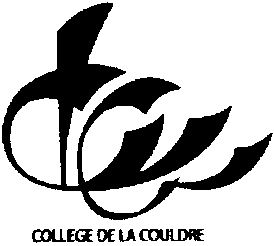 Collège de la Couldre 32, Avenue des IV pavés du Roy			Mme La Principale-Adjointe78180 Montigny-le-BretonneuxTél : 01 30 44 23 30				Aux membres du Conseil d’Administration						Aux délégués des parents						Aux délégués des élèvesObjet : réunion du C.E.S.C (comité d’Éducation à la santé et citoyenneté)La réunion  de lancement du C.E.S.C aura lieu le jeudi 24 novembre, à 17h30, au C.D.I. Vous êtes conviés à cette réunion. Les problématiques abordées seront les suivantes :La formation aux gestes de premiers secours (modalités de la formation, les intervenants)La responsabilisation des élèves (droits et devoirs) notamment par rapport aux problématiques du harcèlement, de l’utilisation du portable ou des réseaux sociauxLes procédures à mettre en place pour lutter contre le harcèlement ou toute forme de violence.Je vous remercie d’avance de bien vouloir informer Mme Rafenne, secrétaire de direction, de votre participation.Nathalie Drecq, Principale Adjointe